II Международный шахматный Фестиваль«ЧЕРНАЯ ПЕШКА» и 
Международный Кубок Анатолия Карпова2-4 ноября 2018, Брест, Беларусь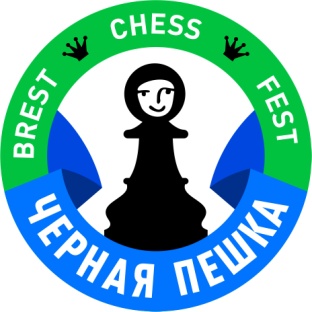 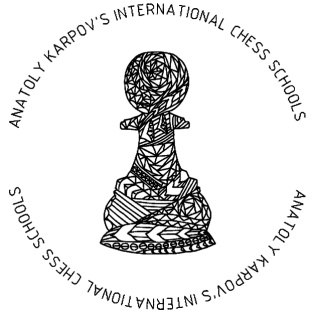 Регистрационная формаНаправляется на адрес Организаторов: blackpawnby@gmail.comРекомендации:1. Регистрационная форма должна быть заполнена и отправлена на официальный e-mail Фестиваля: blackpawnby@gmail.com не позднее 12 октября 2018.2. Регистрационные взносы, оплата проживания, экскурсий и питания должны быть перечислены на банковский счет организаторов не позднее 12 октября 2018. Пожалуйста, указывайте фамилию игрока, за которого производится оплата, и пишите в назначении платежа: «Взнос за участие в Фестивале «Черная пешка»». Оплата за все виды турниров, проживание в официальных отелях Фестиваля, экскурсии и питание, трансфер, а также участие в творческих конкурсах производится единым платежом. В групповых оплатах единым платежом указывается фамилия сопровождающего группы.3. Заполненная регистрационная форма должна включать в себя фамилию, имя, ФИДЕ ID номер и звание, а также номер паспорта каждого игрока. Регистрационная форма также должна включать в себя полное имя и номер паспорта сопровождающего лица. 4.Необходимо заполнить таблицы «Проживание», «Обеды», «Экскурсии» и «Трансфер» (в случае, если участники нуждаются в трансфере).ГРУППОВАЯ ЗАЯВКАЗАЯВКАПРОЖИВАНИЕСтандарт - 12 бел.рублей/ 8 евро с чел. в сутки - проживание в 3-10 местных номерах обычного уровня комфортности в пешей доступности от места проведения Фестиваля или в 15 минутах на общественном транспорте (Турбаза ГУО «БОЦТ», ЦОР по футболу). Предоплата!Премиум - 25 бел. рублей/ 15 евро с чел. в сутки - проживание в 1-4 местных номерах повышенного уровня комфортности в пешей доступности от места проведения Фестиваля, или с трансфером, включенным в стоимость пакета («Интурист», «Юность», «Акватель»). Предоплата!Люкс - проживание в 1-3 местных  высококомфортабельных номерах отеля «Эрмитаж» со скидкой 10% от стоимости выбранного номера по секретному слову «Чернаяпешка» (оплата на месте).ЭКСКУРСИИ (отметьте «+» участие)ОБЕДЫ НА МЕСТЕ ИГРЫ (отметьте «+» нужные обеды)Вегетарианское меню отмечайте +ВТВОРЧЕСКИЕ КОНКУРСЫ (отметьте «+» участие)Для игроков в шахматы на турнирах Фестиваля «Черная пешка» и Кубка Анатолия Карпова участие в Творческом конкурсе бесплатное. Все прочие участники Творческого конкурса оплачивают организационный взнос в размере 5 бел.руб. / 3 евро за каждую номинацию.ТРАНСФЕРАэропорт - 10 бел.руб. с чел. / 6 евро, ж/д вокзал - 5 бел.руб. с чел/ 3 евро.Дата:ФИО ответственного лица:PS: Пожалуйста, добавляйте строки в таблицы самостоятельно, если количество участников группы больше.ФЕДЕРАЦИЯ, ГОРОД:Контактное лицо:Email/Тел:Количество участников:Оплата на банковский счет (общая сумма), валюта:Участие в Международном Кубке Анатолия Карпова (укажите состав команды) Участие в конкурсе тренеров (отметьте «+»)Имя и фамилия, как указано в рейтинг-листе ФИДЕ или в паспорте:Категория (игрок, сопровождающее лицо):В каких турнирах участвуете (A,B,C,D,E,F,G,H,K,L, M,N,P,R,S,T)Номер паспортаФИДЕ ID номер и звание:Спортивный разрядДата рожденияТренер, спорт. школа, город, Федерация Ф.И.О.:Стандарт, Премиум или ЛюксГостиница, тип номера (на сколько мест)Дата заселенияДата выселенияФ.И.О.:Брест вечерний2 ноября5 бел.руб. / 3 евроБрестская крепость утро3 ноября12 бел.руб./ 8 евроБрест вечерний  3 ноября5 бел.руб. / 3 евроБрестская крепость вечер 3 ноября12 бел.руб. / 8 евроБеловежская пуща3 ноября45 бел.руб. / 27 евроБеловежская пуща4 ноября45 бел.руб. / 27 евроФ.И.О.:Обед 2 ноября6 бел.руб. /     4 евроОбед 3 ноября6 бел.руб. /      4 евроОбед 4 ноября6 бел. руб. /        4 евроФ.И.О.:РисунокФотографияВидеоПоэзияШахматный карнавалФ.И.О.:Дата и время прибытия: Номер рейса (аэропорт), поезда (ж/д вокзал)Дата и время отъезда:Номер рейса (аэропорт), поезда (ж/д вокзал)